Meeker-McLeod-Sibley Community Health Services Executive Committee Agenda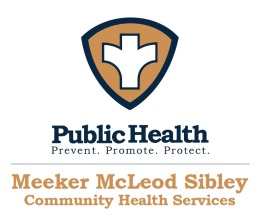                                                                          Date: 3/26/24                                                                                 Time: 1:00pm – 1:45pm       							 Location: Teams Meeting  – Click here to join the meeting Meeting ID: 268 907 488 630 
Passcode: 4kbsxbDownload Teams | Join on the webPresent: Kiza Olson, Sarah Gassman, Berit Spors, Klea Rettmann, Brittany Becker, Commissioner Schmalz, Commissioner Grochow.Present: Kiza Olson, Sarah Gassman, Berit Spors, Klea Rettmann, Brittany Becker, Commissioner Schmalz, Commissioner Grochow.Present: Kiza Olson, Sarah Gassman, Berit Spors, Klea Rettmann, Brittany Becker, Commissioner Schmalz, Commissioner Grochow.Present: Kiza Olson, Sarah Gassman, Berit Spors, Klea Rettmann, Brittany Becker, Commissioner Schmalz, Commissioner Grochow.Absent: Rachel Fruhwirth, Paul Bukovich, Laurie Terning, Commissioner ObergAbsent: Rachel Fruhwirth, Paul Bukovich, Laurie Terning, Commissioner ObergAbsent: Rachel Fruhwirth, Paul Bukovich, Laurie Terning, Commissioner ObergAbsent: Rachel Fruhwirth, Paul Bukovich, Laurie Terning, Commissioner ObergGuests:Guests:Guests:Guests:TopicDiscussion/PlanAction/DoFollow up Responsible PersonDeadlineWelcomeRead mission statement – Commissioner SchmalzOur mission is to promote health, prevent disease, and protect those who live, work, learn, and play in our community. Timeline for AprilKiza – Out of Office April 1st – returning April 29thKiza will continue to approve payrollApprove invoicesAttend Fiscal Team on April 11thPrep work needed to ensure Brian Miller event is supported for successKiza gave update on her upcoming leave of absenceBrian Miller Eventhttps://bit.ly/3T9KnI6 - Click the link to register!Event FYI to CommissionersFPHRPosition will be posted April 15th, ending May 6th. Kiza will review applications upon her return and set up interviews.Respectfully SubmittedSarah Gassman, MMS CHS BOM